АДМИНИСТРАЦИЯ ТУЖИНСКОГО МУНИЦИПАЛЬНОГО РАЙОНА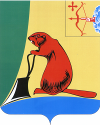 КИРОВСКОЙ ОБЛАСТИПОСТАНОВЛЕНИЕО внесении изменений в постановление администрации Тужинского муниципального района от 08.05.2013 №251        В соответствии с Федеральным законом от 27.07.2010 № 210-ФЗ «Об организации предоставления государственных и муниципальных услуг», постановлением администрации Тужинского муниципального района от 17.02.2011 № 53 «Об административных регламентах предоставления муниципальных услуг», а также в целях приведения нормативно-правовых актов в соответствие с требованиями действующего законодательства администрация Тужинского муниципального района ПОСТАНОВЛЯЕТ: Внести в пункт 1 постановления администрации Тужинского муниципального района от 08.05.2013 № 251, которым утвержден административный регламент  «Предоставление информации об организации общедоступного и бесплатного дошкольного, начального общего, основного общего, среднего (полного) общего образования, а также дополнительного образования в муниципальных образовательных учреждениях Тужинского муниципального района» следующие изменения: Пункт 2.7 изложить в следующей редакции:«2.7. Перечень оснований для отказа в приеме документовОснований для отказа в приеме документов, необходимых для предоставления муниципальной услуги, нет.»; Пункт 2.6 изложить в следующей редакции:«2.6. Перечень документов, необходимых для предоставления муниципальной услуги2.6.1. Перечень документов, необходимых для предоставления муниципальной услуги и предоставляемых заявителем самостоятельно: заявление, составленное в произвольной форме; документ, удостоверяющий личность.2.6.2. Управление образования не вправе требовать от заявителя: предоставления документов и информации или осуществления действий, предоставление или осуществление которых не предусмотрено нормативными правовыми актами, регулирующими отношения, возникающие в связи с предоставлением муниципальной услуги; предоставления  документов и информации, которые в соответствии с нормативными правовыми актами Российской Федерации, нормативными правовыми актами Кировской области и актами органов местного самоуправления находятся в распоряжении государственных органов, органов местного самоуправления и (или) подведомственных государственным органам и органам местного самоуправления, участвующих в предоставлении муниципальных услуг, за исключением документов, указанных в части 6 статьи 7 Федерального закона Российской Федерации от 27.07.2010 № 210-ФЗ «Об организации предоставления государственных и муниципальных услуг»; В пунктах 2.7.1, 3.2.2., 3.2.3 число«2.6» заменить числом «2.6.1»; Пункт 2.8.3 дополнить словами следующего содержания:«непредставления документов, указанных в пункте 2.6.1 административного регламента». Разместить административный регламент на официальном сайте администрации Тужинского муниципального района в сети Интернет и на Едином портале государственных и муниципальных услуг (www.gosuslugi.ru).     3.  Настоящее постановление вступает в силу с момента опубликования в Бюллетене муниципальных нормативных правовых актов органов местного самоуправления Тужинского муниципального района Кировской области.Глава администрацииТужинского муниципального района     Е.В. Видякина25.12.2013№731пгт Тужапгт Тужапгт Тужапгт Тужа